Replace imagesWe are going to replace the images of this template.The first one below has been tagged with the placeholder variable {{myImage}} look in the title/description):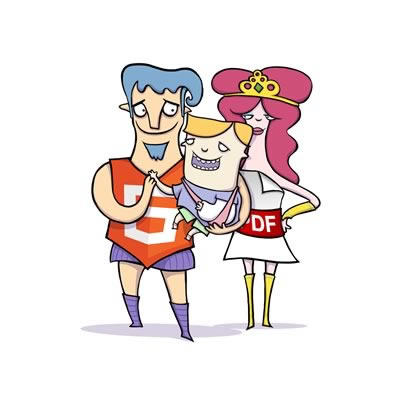 The next one is tagged with the placeholder variable {{myImage_2}} and will be redimensioned: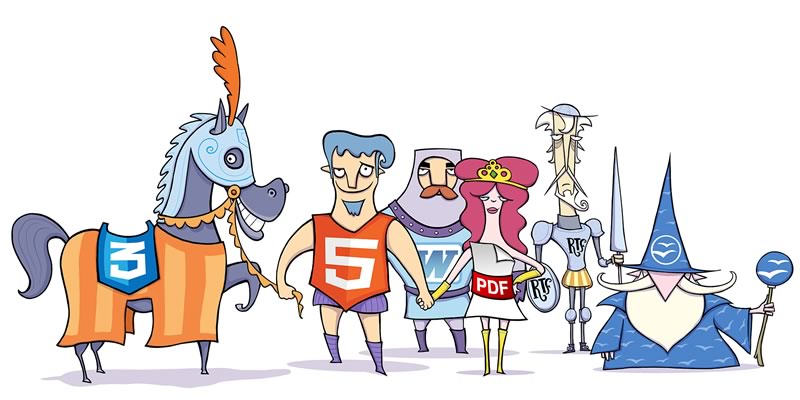 